РЕШЕНИЕЗаслушав доклад временно исполняющего обязанности начальника Управления Министерства внутренних дел России по городу Петропавловску-Камчатскому Калина Г.А. об итогах оперативно-служебной деятельности Управления Министерства внутренних дел России по городу Петропавловску-Камчатскому за 2015 год и задачах на I полугодие 2016 года, Городская Дума Петропавловск-Камчатского городского округаРЕШИЛА:	доклад об итогах оперативно-служебной деятельности Управления Министерства внутренних дел России по городу Петропавловску-Камчатскому за 2015 год и задачах на I полугодие 2016 года принять к сведению, согласно приложению к настоящему решению.Приложение к решению Городской Думы Петропавловск-Камчатского городского округа от 25.02.2016 № 922-р Доклад об итогах оперативно-служебной деятельности Управления Министерства внутренних дел России по городу Петропавловску-Камчатскому за 2015 год и задачах на I полугодие 2016 годаЗа 2015 год оперативно-служебная деятельность сотрудников Управления Министерства внутренних дел России по городу Петропавловску-Камчатскому (далее - Управление) строилась в соответствии с требованиями, указанными в Послании Президента Российской Федерации Федеральному Собранию                       от 04.12.2014, Директиве Министерства внутренних дел России, приняты меры по защите прав и законных интересов граждан, по укреплению доверительного отношения гражданского населения к работе сотрудников органов внутренних дел.В отчетном периоде ставились задачи по предупреждению и раскрытию общеуголовных и экономических преступлений, тяжких и особо тяжких составов, розыску лиц, организации профилактики правонарушений, в том числе, с лицами, состоящими на профилактическом учете в Управлении Министерства внутренних дел.Принимались меры к улучшению качества расследования уголовных дел следствия и дознания.Проводилась работа по оказанию государственных услуг населению. 
347 граждан города Петропавловска-Камчатского обратились в дежурную часть полиции Управления с заявлениями о выдачи справок о наличии судимости и о проведении добровольной государственной дактилоскопической регистрации 
(о судимости - 126, о добровольной государственной дактилоскопической регистрации - 221 гражданина). Обеспечена совместная деятельность сотрудников Управления Министерства внутренних дел и членов Общественного совета Управления. Проведены совместные благотворительные акции по оказанию помощи подшефным воспитанникам детских домов № 3 и № 4. На собранные деньги детям вручены подарки к новогодним праздникам. В целях формирования положительного имиджа сотрудников органов внутренних дел и повышения доверия граждан к полиции в средствах массовой информации опубликовано 2737 материалов (в сравнении с аналогичным периодом прошлого года (далее - АППГ) - 2011): интернет - 1011; газеты - 136; телевидение - 236; радио - 1354, в том числе о раскрытых преступлениях, имеющих резонансный характер, а так же информация, отражающая результаты работы подразделений Управления Министерства внутренних дел. 	Обеспечивался общественный порядок в период проведения массовых мероприятий (всего 194, из них:  87 - культурных, 30 - публичных, 
23 - спортивных, 8 - религиозных, иных - 46), митингов и демонстраций, в том числе при взаимодействии с администрацией Петропавловск-Камчатского городского округа и участии «Добровольной народной дружины Петропавловск-Камчатского городского округа».На основании анализа преступлений, совершенных на улицах и в общественных местах города Петропавловска-Камчатского, разработан и утвержден План комплексного использования сил и средств органов внутренних дел по обеспечению правопорядка на улицах и общественных местах на территории города Петропавловска-Камчатского на 2016-2017 годы (План единой дислокации).Организовано взаимодействие с отделом военного комиссариата Камчатского края по городу Петропавловску-Камчатскому. Разработаны и утверждены графики участия сотрудников Управления Министерства внутренних дел в работе призывной комиссии, обеспечения общественного порядка в период отправки призывников, а также выделения сил и средств Управления на мероприятия по розыску лиц, уклоняющихся от призыва на воинскую службу.Обеспечена подготовка документов мобилизационного планирования. Продолжена отработка действий, связанных с выполнением задач в условиях военного времени.В полном объеме освоены выделенные бюджетные средства. Обеспечивается строгое целевое, экономное и рациональное использование бюджетных ассигнований.	Совместными усилиями на территории краевого центра массовых беспорядков и чрезвычайных происшествий не допущено.Анализируя состояние преступности за отчетный период на территории Петропавловск-Камчатского городского округа  зарегистрировано 3372 
(АППГ - 2843) преступлений. Удельный вес расследованных преступлений составил - 58,8 процента (АППГ - 65,2 процентов).Сотрудниками органов внутренних дел на учет поставлено 2832 
(АППГ - 2317) преступлений, рост составляет 22,2 процента.Окончено - 1366 (АППГ - 1399) уголовных дел, снижение на 2,4 процента.Приостановлено - 1106 (АППГ - 890) преступлений, рост на 24,3 процента.Раскрываемость - 55,3 процента (АППГ - 61,1 процента) отмечено снижение на 5,8 процента.Зарегистрировано 26 (АППГ - 28) преступлений, квалифицированных как убийства и причинение тяжкого вреда здоровью на бытовой почве.Предпринятые меры способствовали некоторым положительным тенденциям в организации деятельности Управления.Так, удовлетворительные результаты работы отмечены при раскрытии преступлений следующих составов, удельный вес которых выше, чем в 2014 году:- убийств - 100 процентов (зарегистрировано - 22, раскрыто - 24, не раскрытых нет),  (АППГ – 86,7 процента, зарегистрировано - 14, раскрыто - 13, приостановлено - 2);- изнасилований - 100 процентов (зарегистрировано - 9, раскрыто - 5, не раскрытых нет), (АППГ - зарегистрировано - 6, раскрыто - 6, не раскрытых нет);- грабежей - 68,7 процента (зарегистрировано - 100, раскрыто - 57, не раскрыто - 26), (АППГ - 67,6 процента, зарегистрировано - 94, раскрыто - 69, не раскрыто - 33);- хищения автомобилей путем краж – 85,7 процента (зарегистрировано - 12, раскрыто - 12, не раскрыто - 2), (АППГ – 55,6 процента, зарегистрировано - 19, раскрыто - 10, не раскрыто - 8).В течение года проводились оперативно-розыскные мероприятия по установлению лиц, совершивших тяжкие и особо тяжкие преступления, рост которых отмечен на 10,9 процента (с 759 до 842), в том числе рост оконченных - на 2,9 процента (с 475 до 489). Процент расследованных преступлений  данной категории составляет 62,7 процента (АППГ - 68,6 процента, - 5,9 процента).За 2015 год незначительно снижена на 1,5 процента (с 133 до 131) подростковая преступность.В IV квартале отчетного года приняты решения и возбуждено 204 (отмена - 65, постановлений о передачи материалов по территориальности - 87, возвращено - 59), уголовных дела, в том числе из материалов, по которым вынесены постановления об отказе в возбуждении уголовных дел, связанных с фактами краж и мошенничеств путем мобильных средств связи и с банковских счетов. Данная работа продолжена в 2016 году.Проводилась работа по выявлению и документированию нарушений административного законодательства. В отчетном периоде зарегистрировано 8923 административных правонарушений (АППГ - 9356, снижение на - 4,6 процента).  По итогам 2015 года сотрудниками полиции Управления рассмотрено и наложено штрафов на сумму 4227000 рублей, взыскано 3600200 рублей, что составляет 85,2 процента (АППГ - 75,2 процента).    Руководством Управления решаются задачи, направленные на организацию работы по выявлению и пресечению незаконной миграции.Ежегодно, сотрудники Управления и Отдел Федеральной миграционной службы России по Камчатскому краю проводят совместные проверки по соблюдению миграционного законодательства Российской Федерации, в том числе, в ходе оперативно-профилактических мероприятий «Нелегал», «Нелегальный мигрант». В 2016 году приняты определенные меры к улучшению качества расследования уголовных дел, находящихся в производстве следователей и дознавателей  Управления.В 2016 году возросло количество преступлений, раскрытых участковыми уполномоченными полиции (на 9,5 процента (с 200 до 219).С начала 2015 года на дорогах краевого центра зарегистрировано 318 дорожно-транспортных происшествий, в которых 8 человек погибло, из них 2 несовершеннолетних, и 396 человек получили травмы различной тяжести, из них 54 несовершеннолетних. Общее количество дорожно-транспортных происшествий в 2016 году увеличилось на 41 случай (14,8 процента), количество погибших уменьшилось на 6 человек (42,85 процента), количество раненых увеличилось на 33 человека (9,09 процента), раненых детей стало больше на 10 (22,72 процента).Оценивая оперативно-служебную деятельность Управления необходимо отметить, что не все имеющиеся вопросы компетенции Управления удалось решить положительно.Нераскрытыми остаются 1106 (АППГ - 890, 24,3 процента) преступлений, из которых 178 (АППГ - 168, 6 процента) - тяжкие и особо тяжкие; 9 фактов причинения тяжкого вреда здоровью (АППГ - 3, рост в 3 раза), 4 факта разбойных нападений (АППГ - 2; 100 процента), 26 грабежей (АППГ - 33; 21,2 процента); 665 краж (АППГ - 591, 12,5 процента), 12 угонов транспортных средств (АППГ - 14, 14,3 процента).С целью повышения эффективности раскрываемости преступлений, оптимизации оперативно-служебной деятельности сотрудников Управления, предпринят ряд управленческих мер, направленный на стабилизацию обстановки.  Учитывая главный критерий оценки деятельности органов внутренних дел - общественное мнение граждан о работе сотрудников полиции, организована и осуществляется на регулярной основе работа Общественного совета, созданного при . Так, в отчетном периоде проведено 4 совместных заседания по рассмотрению текущих вопросов, разработан план совместных мероприятий на 2016 год.Осуществляется ежедневный прием граждан не только сотрудниками полиции, но и руководством Управления.  В целях оптимизации деятельности Управления Министерства внутренних дел в отчетном периоде проведены организационно-штатные изменения Управления. Вновь созданы 2 подразделения: кинологическая группа 
(3 сотрудника) и группа лицензионно-разрешительной работы (3 сотрудника). Всего в отчетном периоде руководством Управления принято на личном приеме 91 гражданин (АППГ - 125). В адрес Управления поступило 1818 письменных и устных обращений граждан, в том числе  128 обращений (жалоб) граждан (АППГ - 147) на неправомерные действия (бездействия) сотрудников Управления Министерства внутренних дел. По каждому обращению проводились проверки. Из них подтвердилось 2 (АППГ - 2), сотрудники заслушаны на комиссии по профессиональной этике. 18 обращений о поощрении сотрудников Управления Министерства внутренних дел (АППГ - 17). Подводя итоги деятельности Управления за 2015 год, необходимо отметить, что в текущем периоде основные усилия сотрудников планируется направить на:предупреждение, пресечение, раскрытие и расследование тяжких и особо тяжких преступлений, производство дознания и розыск лиц; укрепление учетно-регистрационной дисциплины;профилактику правонарушений, совершаемых на улицах и в общественных местах, в состоянии алкогольного и наркотического опьянения, а также организацию и проведение профилактической работы с несовершеннолетними, по противодействию рецидивной преступности;обеспечение безопасности дорожного движения;	работу по оказанию государственных услуг, взаимодействию с гражданским обществом, в том числе по укреплению доверительного отношения со стороны граждан, информационной открытости Управления Министерства внутренних дел;	повышение уровня профессиональных и нравственных качеств личного состава, укрепления дисциплины и законности; на снижение остатка нераскрытых уголовных дел, в том числе преступлений прошлых лет, категории тяжких и особо тяжких преступлений, улучшению качества расследования уголовных дел следствия и дознания. Подводя итоги деятельности Управления за 2015 год, необходимо отметить, что сотрудники Управления нацелены на устранение выявленных недостатков. Личный состав Управления способен на достижение положительных результатов оперативно-служебной деятельности. 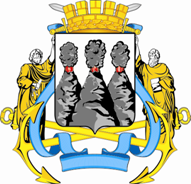 ГОРОДСКАЯ ДУМАПЕТРОПАВЛОВСК-КАМЧАТСКОГО ГОРОДСКОГО ОКРУГАот 25.02.2016 № 922-р43-я сессияг.Петропавловск-КамчатскийОб итогах оперативно-служебной деятельности Управления Министерства внутренних дел России по 
городу Петропавловску-Камчатскому за 2015 год и задачах на I полугодие 2016 годаГлава Петропавловск-Камчатского городского округа, исполняющий полномочия председателя Городской Думы К.Г. Слыщенко